OBEC KUNRATICE U CVIKOVA					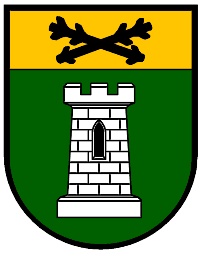 Kunratice u Cvikova č. 145471 55, Kunratice u CvikovaID /datová schránka/: hy5btguIČ: 00524301ŽÁDOST O ULOŽENÍ ZPOPELNĚNÝCH OSTATKŮna pohřebišti v Kunraticích u CvikovaŽádám o uložení zpopelněných lidských ostatků na pohřebišti v Kunraticích u Cvikovahrob číslo:  …………………….Příjmení a jméno zesnulého: ……………………………………….Rodné číslo: …………………………………………………………….Datum a místo narození: ………………………………………………Datum a místo úmrtí: …………………………………………………..Datum uloženi: ………………………………………………………….Nájemce hrobu:Příjmení a jméno: ………………………………………………………Datum narození: ……………………………………………………….Adresa: ………………………………………………………………….Telefon: ………………………, e-mail: ……………………………….V Kunraticích u Cvikova dne ………………………………………….								podpis ……………………………….